Not: 1-En düşük 5- En yüksek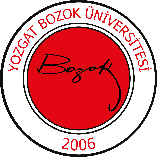 YOZGAT BOZOK ÜNİVERSİTESİ EĞİTİM YÜKSEK FAKÜLTEEĞİTİM BİLİMLERİ BÖLÜMÜ MESLEK ETİĞİ VE YASAL KONULAR DERS ÖĞRETİM PLANIYOZGAT BOZOK ÜNİVERSİTESİ EĞİTİM YÜKSEK FAKÜLTEEĞİTİM BİLİMLERİ BÖLÜMÜ MESLEK ETİĞİ VE YASAL KONULAR DERS ÖĞRETİM PLANIYOZGAT BOZOK ÜNİVERSİTESİ EĞİTİM YÜKSEK FAKÜLTEEĞİTİM BİLİMLERİ BÖLÜMÜ MESLEK ETİĞİ VE YASAL KONULAR DERS ÖĞRETİM PLANIYOZGAT BOZOK ÜNİVERSİTESİ EĞİTİM YÜKSEK FAKÜLTEEĞİTİM BİLİMLERİ BÖLÜMÜ MESLEK ETİĞİ VE YASAL KONULAR DERS ÖĞRETİM PLANIYOZGAT BOZOK ÜNİVERSİTESİ EĞİTİM YÜKSEK FAKÜLTEEĞİTİM BİLİMLERİ BÖLÜMÜ MESLEK ETİĞİ VE YASAL KONULAR DERS ÖĞRETİM PLANIYOZGAT BOZOK ÜNİVERSİTESİ EĞİTİM YÜKSEK FAKÜLTEEĞİTİM BİLİMLERİ BÖLÜMÜ MESLEK ETİĞİ VE YASAL KONULAR DERS ÖĞRETİM PLANIYOZGAT BOZOK ÜNİVERSİTESİ EĞİTİM YÜKSEK FAKÜLTEEĞİTİM BİLİMLERİ BÖLÜMÜ MESLEK ETİĞİ VE YASAL KONULAR DERS ÖĞRETİM PLANIYOZGAT BOZOK ÜNİVERSİTESİ EĞİTİM YÜKSEK FAKÜLTEEĞİTİM BİLİMLERİ BÖLÜMÜ MESLEK ETİĞİ VE YASAL KONULAR DERS ÖĞRETİM PLANIYOZGAT BOZOK ÜNİVERSİTESİ EĞİTİM YÜKSEK FAKÜLTEEĞİTİM BİLİMLERİ BÖLÜMÜ MESLEK ETİĞİ VE YASAL KONULAR DERS ÖĞRETİM PLANIYOZGAT BOZOK ÜNİVERSİTESİ EĞİTİM YÜKSEK FAKÜLTEEĞİTİM BİLİMLERİ BÖLÜMÜ MESLEK ETİĞİ VE YASAL KONULAR DERS ÖĞRETİM PLANIYOZGAT BOZOK ÜNİVERSİTESİ EĞİTİM YÜKSEK FAKÜLTEEĞİTİM BİLİMLERİ BÖLÜMÜ MESLEK ETİĞİ VE YASAL KONULAR DERS ÖĞRETİM PLANIYOZGAT BOZOK ÜNİVERSİTESİ EĞİTİM YÜKSEK FAKÜLTEEĞİTİM BİLİMLERİ BÖLÜMÜ MESLEK ETİĞİ VE YASAL KONULAR DERS ÖĞRETİM PLANIYOZGAT BOZOK ÜNİVERSİTESİ EĞİTİM YÜKSEK FAKÜLTEEĞİTİM BİLİMLERİ BÖLÜMÜ MESLEK ETİĞİ VE YASAL KONULAR DERS ÖĞRETİM PLANIYOZGAT BOZOK ÜNİVERSİTESİ EĞİTİM YÜKSEK FAKÜLTEEĞİTİM BİLİMLERİ BÖLÜMÜ MESLEK ETİĞİ VE YASAL KONULAR DERS ÖĞRETİM PLANIYOZGAT BOZOK ÜNİVERSİTESİ EĞİTİM YÜKSEK FAKÜLTEEĞİTİM BİLİMLERİ BÖLÜMÜ MESLEK ETİĞİ VE YASAL KONULAR DERS ÖĞRETİM PLANIYOZGAT BOZOK ÜNİVERSİTESİ EĞİTİM YÜKSEK FAKÜLTEEĞİTİM BİLİMLERİ BÖLÜMÜ MESLEK ETİĞİ VE YASAL KONULAR DERS ÖĞRETİM PLANIYOZGAT BOZOK ÜNİVERSİTESİ EĞİTİM YÜKSEK FAKÜLTEEĞİTİM BİLİMLERİ BÖLÜMÜ MESLEK ETİĞİ VE YASAL KONULAR DERS ÖĞRETİM PLANIYOZGAT BOZOK ÜNİVERSİTESİ EĞİTİM YÜKSEK FAKÜLTEEĞİTİM BİLİMLERİ BÖLÜMÜ MESLEK ETİĞİ VE YASAL KONULAR DERS ÖĞRETİM PLANIDersin KoduDersin KoduDersin AdıDersin AdıDersin AdıYarıyılDersin Türü (Z/S)Dersin Türü (Z/S)T+U+L(Saat/Hafta)T+U+L(Saat/Hafta)T+U+L(Saat/Hafta)KrediKrediAKTSAKTSAKTSEğitim DiliEğitim DiliRPD405AZRPD405AZMeslek Etiği ve Yasal KonularMeslek Etiği ve Yasal KonularMeslek Etiği ve Yasal KonularGüzZZ2+02+02+022222TürkçeTürkçeDERS BİLGİLERİDERS BİLGİLERİDERS BİLGİLERİDERS BİLGİLERİDERS BİLGİLERİDERS BİLGİLERİDERS BİLGİLERİDERS BİLGİLERİDERS BİLGİLERİDERS BİLGİLERİDERS BİLGİLERİDERS BİLGİLERİDERS BİLGİLERİDERS BİLGİLERİDERS BİLGİLERİDERS BİLGİLERİDERS BİLGİLERİDERS BİLGİLERİDersin Katalog Tanımı (İçeriği)Dersin Katalog Tanımı (İçeriği)Dersin Katalog Tanımı (İçeriği)Dersin Katalog Tanımı (İçeriği)RPD alanındaki etik ilkeler ve genel uygulama standartları; mesleki etiğe uygun karar verme; danışan hakları ve psikolojik danışmanın sorumlulukları, yasal sorunlar.RPD alanındaki etik ilkeler ve genel uygulama standartları; mesleki etiğe uygun karar verme; danışan hakları ve psikolojik danışmanın sorumlulukları, yasal sorunlar.RPD alanındaki etik ilkeler ve genel uygulama standartları; mesleki etiğe uygun karar verme; danışan hakları ve psikolojik danışmanın sorumlulukları, yasal sorunlar.RPD alanındaki etik ilkeler ve genel uygulama standartları; mesleki etiğe uygun karar verme; danışan hakları ve psikolojik danışmanın sorumlulukları, yasal sorunlar.RPD alanındaki etik ilkeler ve genel uygulama standartları; mesleki etiğe uygun karar verme; danışan hakları ve psikolojik danışmanın sorumlulukları, yasal sorunlar.RPD alanındaki etik ilkeler ve genel uygulama standartları; mesleki etiğe uygun karar verme; danışan hakları ve psikolojik danışmanın sorumlulukları, yasal sorunlar.RPD alanındaki etik ilkeler ve genel uygulama standartları; mesleki etiğe uygun karar verme; danışan hakları ve psikolojik danışmanın sorumlulukları, yasal sorunlar.RPD alanındaki etik ilkeler ve genel uygulama standartları; mesleki etiğe uygun karar verme; danışan hakları ve psikolojik danışmanın sorumlulukları, yasal sorunlar.RPD alanındaki etik ilkeler ve genel uygulama standartları; mesleki etiğe uygun karar verme; danışan hakları ve psikolojik danışmanın sorumlulukları, yasal sorunlar.RPD alanındaki etik ilkeler ve genel uygulama standartları; mesleki etiğe uygun karar verme; danışan hakları ve psikolojik danışmanın sorumlulukları, yasal sorunlar.RPD alanındaki etik ilkeler ve genel uygulama standartları; mesleki etiğe uygun karar verme; danışan hakları ve psikolojik danışmanın sorumlulukları, yasal sorunlar.RPD alanındaki etik ilkeler ve genel uygulama standartları; mesleki etiğe uygun karar verme; danışan hakları ve psikolojik danışmanın sorumlulukları, yasal sorunlar.RPD alanındaki etik ilkeler ve genel uygulama standartları; mesleki etiğe uygun karar verme; danışan hakları ve psikolojik danışmanın sorumlulukları, yasal sorunlar.RPD alanındaki etik ilkeler ve genel uygulama standartları; mesleki etiğe uygun karar verme; danışan hakları ve psikolojik danışmanın sorumlulukları, yasal sorunlar.Dersin AmacıDersin AmacıDersin AmacıDersin AmacıÖğrencilerin psikolojik danışmanlık mesleğinin etik kuralları ve uygulama standartları ile ilgili bilgi edinmeleri ve mesleki yaşamlarında karşılaşabilecekleri olası etik ikilemlere etkili çözüm üretme becerileri kazanmalarıdır. Öğrencilerin psikolojik danışmanlık mesleğinin etik kuralları ve uygulama standartları ile ilgili bilgi edinmeleri ve mesleki yaşamlarında karşılaşabilecekleri olası etik ikilemlere etkili çözüm üretme becerileri kazanmalarıdır. Öğrencilerin psikolojik danışmanlık mesleğinin etik kuralları ve uygulama standartları ile ilgili bilgi edinmeleri ve mesleki yaşamlarında karşılaşabilecekleri olası etik ikilemlere etkili çözüm üretme becerileri kazanmalarıdır. Öğrencilerin psikolojik danışmanlık mesleğinin etik kuralları ve uygulama standartları ile ilgili bilgi edinmeleri ve mesleki yaşamlarında karşılaşabilecekleri olası etik ikilemlere etkili çözüm üretme becerileri kazanmalarıdır. Öğrencilerin psikolojik danışmanlık mesleğinin etik kuralları ve uygulama standartları ile ilgili bilgi edinmeleri ve mesleki yaşamlarında karşılaşabilecekleri olası etik ikilemlere etkili çözüm üretme becerileri kazanmalarıdır. Öğrencilerin psikolojik danışmanlık mesleğinin etik kuralları ve uygulama standartları ile ilgili bilgi edinmeleri ve mesleki yaşamlarında karşılaşabilecekleri olası etik ikilemlere etkili çözüm üretme becerileri kazanmalarıdır. Öğrencilerin psikolojik danışmanlık mesleğinin etik kuralları ve uygulama standartları ile ilgili bilgi edinmeleri ve mesleki yaşamlarında karşılaşabilecekleri olası etik ikilemlere etkili çözüm üretme becerileri kazanmalarıdır. Öğrencilerin psikolojik danışmanlık mesleğinin etik kuralları ve uygulama standartları ile ilgili bilgi edinmeleri ve mesleki yaşamlarında karşılaşabilecekleri olası etik ikilemlere etkili çözüm üretme becerileri kazanmalarıdır. Öğrencilerin psikolojik danışmanlık mesleğinin etik kuralları ve uygulama standartları ile ilgili bilgi edinmeleri ve mesleki yaşamlarında karşılaşabilecekleri olası etik ikilemlere etkili çözüm üretme becerileri kazanmalarıdır. Öğrencilerin psikolojik danışmanlık mesleğinin etik kuralları ve uygulama standartları ile ilgili bilgi edinmeleri ve mesleki yaşamlarında karşılaşabilecekleri olası etik ikilemlere etkili çözüm üretme becerileri kazanmalarıdır. Öğrencilerin psikolojik danışmanlık mesleğinin etik kuralları ve uygulama standartları ile ilgili bilgi edinmeleri ve mesleki yaşamlarında karşılaşabilecekleri olası etik ikilemlere etkili çözüm üretme becerileri kazanmalarıdır. Öğrencilerin psikolojik danışmanlık mesleğinin etik kuralları ve uygulama standartları ile ilgili bilgi edinmeleri ve mesleki yaşamlarında karşılaşabilecekleri olası etik ikilemlere etkili çözüm üretme becerileri kazanmalarıdır. Öğrencilerin psikolojik danışmanlık mesleğinin etik kuralları ve uygulama standartları ile ilgili bilgi edinmeleri ve mesleki yaşamlarında karşılaşabilecekleri olası etik ikilemlere etkili çözüm üretme becerileri kazanmalarıdır. Öğrencilerin psikolojik danışmanlık mesleğinin etik kuralları ve uygulama standartları ile ilgili bilgi edinmeleri ve mesleki yaşamlarında karşılaşabilecekleri olası etik ikilemlere etkili çözüm üretme becerileri kazanmalarıdır. Dersin SeviyesiDersin SeviyesiDersin SeviyesiDersin SeviyesiLisansLisansLisansLisansLisansLisansLisansLisansLisansLisansLisansLisansLisansLisansÖğretim YöntemiÖğretim YöntemiÖğretim YöntemiÖğretim Yöntemi( X ) Örgün       (   ) Uzaktan( X ) Örgün       (   ) Uzaktan( X ) Örgün       (   ) Uzaktan( X ) Örgün       (   ) Uzaktan( X ) Örgün       (   ) Uzaktan( X ) Örgün       (   ) Uzaktan( X ) Örgün       (   ) Uzaktan( X ) Örgün       (   ) Uzaktan( X ) Örgün       (   ) Uzaktan( X ) Örgün       (   ) Uzaktan( X ) Örgün       (   ) Uzaktan( X ) Örgün       (   ) Uzaktan( X ) Örgün       (   ) Uzaktan( X ) Örgün       (   ) UzaktanDersi Yürüten Öğretim ElemanlarıDersi Yürüten Öğretim ElemanlarıDersi Yürüten Öğretim ElemanlarıDersi Yürüten Öğretim ElemanlarıDr. Öğr. Üyesi İbrahim DADANDIDr. Öğr. Üyesi İbrahim DADANDIDr. Öğr. Üyesi İbrahim DADANDIDr. Öğr. Üyesi İbrahim DADANDIDr. Öğr. Üyesi İbrahim DADANDIDr. Öğr. Üyesi İbrahim DADANDIDr. Öğr. Üyesi İbrahim DADANDIDr. Öğr. Üyesi İbrahim DADANDIDr. Öğr. Üyesi İbrahim DADANDIDr. Öğr. Üyesi İbrahim DADANDIDr. Öğr. Üyesi İbrahim DADANDIDr. Öğr. Üyesi İbrahim DADANDIDr. Öğr. Üyesi İbrahim DADANDIDr. Öğr. Üyesi İbrahim DADANDIDersin Ön Koşulu Ders(ler)iDersin Ön Koşulu Ders(ler)iDersin Ön Koşulu Ders(ler)iDersin Ön Koşulu Ders(ler)iKaynaklarKaynaklarKaynaklarKaynaklarBond, T. Psikolojik danışmanlıkta etik ve yasal konular (B. Yeşilyaprak, Çev.). Ankara: Nobel.İkiz, F. E., Uz-Baş, A. & Arslan Ü. (2021). Psikolojik danışma etik kodları. Ankara: Türk PDR DerneğiBond, T. Psikolojik danışmanlıkta etik ve yasal konular (B. Yeşilyaprak, Çev.). Ankara: Nobel.İkiz, F. E., Uz-Baş, A. & Arslan Ü. (2021). Psikolojik danışma etik kodları. Ankara: Türk PDR DerneğiBond, T. Psikolojik danışmanlıkta etik ve yasal konular (B. Yeşilyaprak, Çev.). Ankara: Nobel.İkiz, F. E., Uz-Baş, A. & Arslan Ü. (2021). Psikolojik danışma etik kodları. Ankara: Türk PDR DerneğiBond, T. Psikolojik danışmanlıkta etik ve yasal konular (B. Yeşilyaprak, Çev.). Ankara: Nobel.İkiz, F. E., Uz-Baş, A. & Arslan Ü. (2021). Psikolojik danışma etik kodları. Ankara: Türk PDR DerneğiBond, T. Psikolojik danışmanlıkta etik ve yasal konular (B. Yeşilyaprak, Çev.). Ankara: Nobel.İkiz, F. E., Uz-Baş, A. & Arslan Ü. (2021). Psikolojik danışma etik kodları. Ankara: Türk PDR DerneğiBond, T. Psikolojik danışmanlıkta etik ve yasal konular (B. Yeşilyaprak, Çev.). Ankara: Nobel.İkiz, F. E., Uz-Baş, A. & Arslan Ü. (2021). Psikolojik danışma etik kodları. Ankara: Türk PDR DerneğiBond, T. Psikolojik danışmanlıkta etik ve yasal konular (B. Yeşilyaprak, Çev.). Ankara: Nobel.İkiz, F. E., Uz-Baş, A. & Arslan Ü. (2021). Psikolojik danışma etik kodları. Ankara: Türk PDR DerneğiBond, T. Psikolojik danışmanlıkta etik ve yasal konular (B. Yeşilyaprak, Çev.). Ankara: Nobel.İkiz, F. E., Uz-Baş, A. & Arslan Ü. (2021). Psikolojik danışma etik kodları. Ankara: Türk PDR DerneğiBond, T. Psikolojik danışmanlıkta etik ve yasal konular (B. Yeşilyaprak, Çev.). Ankara: Nobel.İkiz, F. E., Uz-Baş, A. & Arslan Ü. (2021). Psikolojik danışma etik kodları. Ankara: Türk PDR DerneğiBond, T. Psikolojik danışmanlıkta etik ve yasal konular (B. Yeşilyaprak, Çev.). Ankara: Nobel.İkiz, F. E., Uz-Baş, A. & Arslan Ü. (2021). Psikolojik danışma etik kodları. Ankara: Türk PDR DerneğiBond, T. Psikolojik danışmanlıkta etik ve yasal konular (B. Yeşilyaprak, Çev.). Ankara: Nobel.İkiz, F. E., Uz-Baş, A. & Arslan Ü. (2021). Psikolojik danışma etik kodları. Ankara: Türk PDR DerneğiBond, T. Psikolojik danışmanlıkta etik ve yasal konular (B. Yeşilyaprak, Çev.). Ankara: Nobel.İkiz, F. E., Uz-Baş, A. & Arslan Ü. (2021). Psikolojik danışma etik kodları. Ankara: Türk PDR DerneğiBond, T. Psikolojik danışmanlıkta etik ve yasal konular (B. Yeşilyaprak, Çev.). Ankara: Nobel.İkiz, F. E., Uz-Baş, A. & Arslan Ü. (2021). Psikolojik danışma etik kodları. Ankara: Türk PDR DerneğiBond, T. Psikolojik danışmanlıkta etik ve yasal konular (B. Yeşilyaprak, Çev.). Ankara: Nobel.İkiz, F. E., Uz-Baş, A. & Arslan Ü. (2021). Psikolojik danışma etik kodları. Ankara: Türk PDR DerneğiDersin Öğrenim ÇıktılarıDersin Öğrenim ÇıktılarıDersin Öğrenim ÇıktılarıDersin Öğrenim ÇıktılarıRPD meslek etiğinin kuramsal temellerini açıklarRPD meslek etiğinin yasa ve yönetmeliklerle bağlantısını açıklarRPD alanında çalışanların uyması gereken etik kuralları açıklarEtik karar alma modellerini açıklarEtik ikilemlere ilişkin karar alma sürecini gerçekleştirirRPD meslek etiğinin kuramsal temellerini açıklarRPD meslek etiğinin yasa ve yönetmeliklerle bağlantısını açıklarRPD alanında çalışanların uyması gereken etik kuralları açıklarEtik karar alma modellerini açıklarEtik ikilemlere ilişkin karar alma sürecini gerçekleştirirRPD meslek etiğinin kuramsal temellerini açıklarRPD meslek etiğinin yasa ve yönetmeliklerle bağlantısını açıklarRPD alanında çalışanların uyması gereken etik kuralları açıklarEtik karar alma modellerini açıklarEtik ikilemlere ilişkin karar alma sürecini gerçekleştirirRPD meslek etiğinin kuramsal temellerini açıklarRPD meslek etiğinin yasa ve yönetmeliklerle bağlantısını açıklarRPD alanında çalışanların uyması gereken etik kuralları açıklarEtik karar alma modellerini açıklarEtik ikilemlere ilişkin karar alma sürecini gerçekleştirirRPD meslek etiğinin kuramsal temellerini açıklarRPD meslek etiğinin yasa ve yönetmeliklerle bağlantısını açıklarRPD alanında çalışanların uyması gereken etik kuralları açıklarEtik karar alma modellerini açıklarEtik ikilemlere ilişkin karar alma sürecini gerçekleştirirRPD meslek etiğinin kuramsal temellerini açıklarRPD meslek etiğinin yasa ve yönetmeliklerle bağlantısını açıklarRPD alanında çalışanların uyması gereken etik kuralları açıklarEtik karar alma modellerini açıklarEtik ikilemlere ilişkin karar alma sürecini gerçekleştirirRPD meslek etiğinin kuramsal temellerini açıklarRPD meslek etiğinin yasa ve yönetmeliklerle bağlantısını açıklarRPD alanında çalışanların uyması gereken etik kuralları açıklarEtik karar alma modellerini açıklarEtik ikilemlere ilişkin karar alma sürecini gerçekleştirirRPD meslek etiğinin kuramsal temellerini açıklarRPD meslek etiğinin yasa ve yönetmeliklerle bağlantısını açıklarRPD alanında çalışanların uyması gereken etik kuralları açıklarEtik karar alma modellerini açıklarEtik ikilemlere ilişkin karar alma sürecini gerçekleştirirRPD meslek etiğinin kuramsal temellerini açıklarRPD meslek etiğinin yasa ve yönetmeliklerle bağlantısını açıklarRPD alanında çalışanların uyması gereken etik kuralları açıklarEtik karar alma modellerini açıklarEtik ikilemlere ilişkin karar alma sürecini gerçekleştirirRPD meslek etiğinin kuramsal temellerini açıklarRPD meslek etiğinin yasa ve yönetmeliklerle bağlantısını açıklarRPD alanında çalışanların uyması gereken etik kuralları açıklarEtik karar alma modellerini açıklarEtik ikilemlere ilişkin karar alma sürecini gerçekleştirirRPD meslek etiğinin kuramsal temellerini açıklarRPD meslek etiğinin yasa ve yönetmeliklerle bağlantısını açıklarRPD alanında çalışanların uyması gereken etik kuralları açıklarEtik karar alma modellerini açıklarEtik ikilemlere ilişkin karar alma sürecini gerçekleştirirRPD meslek etiğinin kuramsal temellerini açıklarRPD meslek etiğinin yasa ve yönetmeliklerle bağlantısını açıklarRPD alanında çalışanların uyması gereken etik kuralları açıklarEtik karar alma modellerini açıklarEtik ikilemlere ilişkin karar alma sürecini gerçekleştirirRPD meslek etiğinin kuramsal temellerini açıklarRPD meslek etiğinin yasa ve yönetmeliklerle bağlantısını açıklarRPD alanında çalışanların uyması gereken etik kuralları açıklarEtik karar alma modellerini açıklarEtik ikilemlere ilişkin karar alma sürecini gerçekleştirirRPD meslek etiğinin kuramsal temellerini açıklarRPD meslek etiğinin yasa ve yönetmeliklerle bağlantısını açıklarRPD alanında çalışanların uyması gereken etik kuralları açıklarEtik karar alma modellerini açıklarEtik ikilemlere ilişkin karar alma sürecini gerçekleştirirDERS İÇERİĞİDERS İÇERİĞİDERS İÇERİĞİDERS İÇERİĞİDERS İÇERİĞİDERS İÇERİĞİDERS İÇERİĞİDERS İÇERİĞİDERS İÇERİĞİDERS İÇERİĞİDERS İÇERİĞİDERS İÇERİĞİDERS İÇERİĞİDERS İÇERİĞİDERS İÇERİĞİDERS İÇERİĞİDERS İÇERİĞİDERS İÇERİĞİ1.Hafta1.Hafta1.HaftaDersin içeriği, amaçları ve kaynaklarDersin içeriği, amaçları ve kaynaklarDersin içeriği, amaçları ve kaynaklarDersin içeriği, amaçları ve kaynaklarDersin içeriği, amaçları ve kaynaklarDersin içeriği, amaçları ve kaynaklarDersin içeriği, amaçları ve kaynaklarDersin içeriği, amaçları ve kaynaklarDersin içeriği, amaçları ve kaynaklarDersin içeriği, amaçları ve kaynaklarDersin içeriği, amaçları ve kaynaklarDersin içeriği, amaçları ve kaynaklarDersin içeriği, amaçları ve kaynaklarDersin içeriği, amaçları ve kaynaklarDersin içeriği, amaçları ve kaynaklar2.Hafta2.Hafta2.HaftaEtiğe giriş ve temel kavramlarEtiğe giriş ve temel kavramlarEtiğe giriş ve temel kavramlarEtiğe giriş ve temel kavramlarEtiğe giriş ve temel kavramlarEtiğe giriş ve temel kavramlarEtiğe giriş ve temel kavramlarEtiğe giriş ve temel kavramlarEtiğe giriş ve temel kavramlarEtiğe giriş ve temel kavramlarEtiğe giriş ve temel kavramlarEtiğe giriş ve temel kavramlarEtiğe giriş ve temel kavramlarEtiğe giriş ve temel kavramlarEtiğe giriş ve temel kavramlar3.Hafta3.Hafta3.HaftaMeslek elemanı olarak psikolojik danışmanların özellikleriMeslek elemanı olarak psikolojik danışmanların özellikleriMeslek elemanı olarak psikolojik danışmanların özellikleriMeslek elemanı olarak psikolojik danışmanların özellikleriMeslek elemanı olarak psikolojik danışmanların özellikleriMeslek elemanı olarak psikolojik danışmanların özellikleriMeslek elemanı olarak psikolojik danışmanların özellikleriMeslek elemanı olarak psikolojik danışmanların özellikleriMeslek elemanı olarak psikolojik danışmanların özellikleriMeslek elemanı olarak psikolojik danışmanların özellikleriMeslek elemanı olarak psikolojik danışmanların özellikleriMeslek elemanı olarak psikolojik danışmanların özellikleriMeslek elemanı olarak psikolojik danışmanların özellikleriMeslek elemanı olarak psikolojik danışmanların özellikleriMeslek elemanı olarak psikolojik danışmanların özellikleri4.Hafta4.Hafta4.HaftaPsikolojik danışmanlık meslek etiğinin kuramsal temelleriPsikolojik danışmanlık meslek etiğinin kuramsal temelleriPsikolojik danışmanlık meslek etiğinin kuramsal temelleriPsikolojik danışmanlık meslek etiğinin kuramsal temelleriPsikolojik danışmanlık meslek etiğinin kuramsal temelleriPsikolojik danışmanlık meslek etiğinin kuramsal temelleriPsikolojik danışmanlık meslek etiğinin kuramsal temelleriPsikolojik danışmanlık meslek etiğinin kuramsal temelleriPsikolojik danışmanlık meslek etiğinin kuramsal temelleriPsikolojik danışmanlık meslek etiğinin kuramsal temelleriPsikolojik danışmanlık meslek etiğinin kuramsal temelleriPsikolojik danışmanlık meslek etiğinin kuramsal temelleriPsikolojik danışmanlık meslek etiğinin kuramsal temelleriPsikolojik danışmanlık meslek etiğinin kuramsal temelleriPsikolojik danışmanlık meslek etiğinin kuramsal temelleri5.Hafta5.Hafta5.HaftaRPD alanında çalışanlar için etik kurallar-IRPD alanında çalışanlar için etik kurallar-IRPD alanında çalışanlar için etik kurallar-IRPD alanında çalışanlar için etik kurallar-IRPD alanında çalışanlar için etik kurallar-IRPD alanında çalışanlar için etik kurallar-IRPD alanında çalışanlar için etik kurallar-IRPD alanında çalışanlar için etik kurallar-IRPD alanında çalışanlar için etik kurallar-IRPD alanında çalışanlar için etik kurallar-IRPD alanında çalışanlar için etik kurallar-IRPD alanında çalışanlar için etik kurallar-IRPD alanında çalışanlar için etik kurallar-IRPD alanında çalışanlar için etik kurallar-IRPD alanında çalışanlar için etik kurallar-I6.Hafta6.Hafta6.HaftaRPD alanında çalışanlar için etik kurallar-IIRPD alanında çalışanlar için etik kurallar-IIRPD alanında çalışanlar için etik kurallar-IIRPD alanında çalışanlar için etik kurallar-IIRPD alanında çalışanlar için etik kurallar-IIRPD alanında çalışanlar için etik kurallar-IIRPD alanında çalışanlar için etik kurallar-IIRPD alanında çalışanlar için etik kurallar-IIRPD alanında çalışanlar için etik kurallar-IIRPD alanında çalışanlar için etik kurallar-IIRPD alanında çalışanlar için etik kurallar-IIRPD alanında çalışanlar için etik kurallar-IIRPD alanında çalışanlar için etik kurallar-IIRPD alanında çalışanlar için etik kurallar-IIRPD alanında çalışanlar için etik kurallar-II7.Hafta7.Hafta7.HaftaGizlilik ve mahremiyetGizlilik ve mahremiyetGizlilik ve mahremiyetGizlilik ve mahremiyetGizlilik ve mahremiyetGizlilik ve mahremiyetGizlilik ve mahremiyetGizlilik ve mahremiyetGizlilik ve mahremiyetGizlilik ve mahremiyetGizlilik ve mahremiyetGizlilik ve mahremiyetGizlilik ve mahremiyetGizlilik ve mahremiyetGizlilik ve mahremiyet8.Hafta8.Hafta8.HaftaAra SınavAra SınavAra SınavAra SınavAra SınavAra SınavAra SınavAra SınavAra SınavAra SınavAra SınavAra SınavAra SınavAra SınavAra Sınav9.Hafta9.Hafta9.HaftaPsikolojik danışman ve danışan arasındaki sınırlarPsikolojik danışman ve danışan arasındaki sınırlarPsikolojik danışman ve danışan arasındaki sınırlarPsikolojik danışman ve danışan arasındaki sınırlarPsikolojik danışman ve danışan arasındaki sınırlarPsikolojik danışman ve danışan arasındaki sınırlarPsikolojik danışman ve danışan arasındaki sınırlarPsikolojik danışman ve danışan arasındaki sınırlarPsikolojik danışman ve danışan arasındaki sınırlarPsikolojik danışman ve danışan arasındaki sınırlarPsikolojik danışman ve danışan arasındaki sınırlarPsikolojik danışman ve danışan arasındaki sınırlarPsikolojik danışman ve danışan arasındaki sınırlarPsikolojik danışman ve danışan arasındaki sınırlarPsikolojik danışman ve danışan arasındaki sınırlar10.Hafta10.Hafta10.HaftaDanışanın özerkliğine saygıDanışanın özerkliğine saygıDanışanın özerkliğine saygıDanışanın özerkliğine saygıDanışanın özerkliğine saygıDanışanın özerkliğine saygıDanışanın özerkliğine saygıDanışanın özerkliğine saygıDanışanın özerkliğine saygıDanışanın özerkliğine saygıDanışanın özerkliğine saygıDanışanın özerkliğine saygıDanışanın özerkliğine saygıDanışanın özerkliğine saygıDanışanın özerkliğine saygı11.Hafta11.Hafta11.HaftaAydınlatılmış onam ve kayıtların saklanmasıAydınlatılmış onam ve kayıtların saklanmasıAydınlatılmış onam ve kayıtların saklanmasıAydınlatılmış onam ve kayıtların saklanmasıAydınlatılmış onam ve kayıtların saklanmasıAydınlatılmış onam ve kayıtların saklanmasıAydınlatılmış onam ve kayıtların saklanmasıAydınlatılmış onam ve kayıtların saklanmasıAydınlatılmış onam ve kayıtların saklanmasıAydınlatılmış onam ve kayıtların saklanmasıAydınlatılmış onam ve kayıtların saklanmasıAydınlatılmış onam ve kayıtların saklanmasıAydınlatılmış onam ve kayıtların saklanmasıAydınlatılmış onam ve kayıtların saklanmasıAydınlatılmış onam ve kayıtların saklanması12.Hafta12.Hafta12.HaftaEtik ikilem ve etik karar alma modelleriEtik ikilem ve etik karar alma modelleriEtik ikilem ve etik karar alma modelleriEtik ikilem ve etik karar alma modelleriEtik ikilem ve etik karar alma modelleriEtik ikilem ve etik karar alma modelleriEtik ikilem ve etik karar alma modelleriEtik ikilem ve etik karar alma modelleriEtik ikilem ve etik karar alma modelleriEtik ikilem ve etik karar alma modelleriEtik ikilem ve etik karar alma modelleriEtik ikilem ve etik karar alma modelleriEtik ikilem ve etik karar alma modelleriEtik ikilem ve etik karar alma modelleriEtik ikilem ve etik karar alma modelleri13.Hafta13.Hafta13.HaftaÖrnek etik ikilemlerin sınıfta tartışılmasıÖrnek etik ikilemlerin sınıfta tartışılmasıÖrnek etik ikilemlerin sınıfta tartışılmasıÖrnek etik ikilemlerin sınıfta tartışılmasıÖrnek etik ikilemlerin sınıfta tartışılmasıÖrnek etik ikilemlerin sınıfta tartışılmasıÖrnek etik ikilemlerin sınıfta tartışılmasıÖrnek etik ikilemlerin sınıfta tartışılmasıÖrnek etik ikilemlerin sınıfta tartışılmasıÖrnek etik ikilemlerin sınıfta tartışılmasıÖrnek etik ikilemlerin sınıfta tartışılmasıÖrnek etik ikilemlerin sınıfta tartışılmasıÖrnek etik ikilemlerin sınıfta tartışılmasıÖrnek etik ikilemlerin sınıfta tartışılmasıÖrnek etik ikilemlerin sınıfta tartışılması14.Hafta14.Hafta14.HaftaGenel tekrarGenel tekrarGenel tekrarGenel tekrarGenel tekrarGenel tekrarGenel tekrarGenel tekrarGenel tekrarGenel tekrarGenel tekrarGenel tekrarGenel tekrarGenel tekrarGenel tekrar15. Hafta15. Hafta15. HaftaFinal SınavıFinal SınavıFinal SınavıFinal SınavıFinal SınavıFinal SınavıFinal SınavıFinal SınavıFinal SınavıFinal SınavıFinal SınavıFinal SınavıFinal SınavıFinal SınavıFinal SınavıDEĞERLENDİRME ÖLÇÜTLERİDEĞERLENDİRME ÖLÇÜTLERİDEĞERLENDİRME ÖLÇÜTLERİDEĞERLENDİRME ÖLÇÜTLERİDEĞERLENDİRME ÖLÇÜTLERİDEĞERLENDİRME ÖLÇÜTLERİDEĞERLENDİRME ÖLÇÜTLERİDEĞERLENDİRME ÖLÇÜTLERİDEĞERLENDİRME ÖLÇÜTLERİDEĞERLENDİRME ÖLÇÜTLERİDEĞERLENDİRME ÖLÇÜTLERİDEĞERLENDİRME ÖLÇÜTLERİDEĞERLENDİRME ÖLÇÜTLERİDEĞERLENDİRME ÖLÇÜTLERİDEĞERLENDİRME ÖLÇÜTLERİDEĞERLENDİRME ÖLÇÜTLERİDEĞERLENDİRME ÖLÇÜTLERİDEĞERLENDİRME ÖLÇÜTLERİDönem İçi Çalışma EtkinlikleriDönem İçi Çalışma EtkinlikleriDönem İçi Çalışma EtkinlikleriDönem İçi Çalışma EtkinlikleriDönem İçi Çalışma EtkinlikleriDönem İçi Çalışma EtkinlikleriDönem İçi Çalışma EtkinlikleriSayısıSayısıSayısıKatkısıKatkısıKatkısıKatkısıKatkısıKatkısıKatkısıKatkısıAra SınavAra SınavAra SınavAra SınavAra SınavAra SınavAra Sınav1115050505050505050ÖdevÖdevÖdevÖdevÖdevÖdevÖdevUygulamaUygulamaUygulamaUygulamaUygulamaUygulamaUygulamaForum Forum Forum Forum Forum Forum Forum 2221010101010101010Kısa sınavKısa sınavKısa sınavKısa sınavKısa sınavKısa sınavKısa sınav2224040404040404040Dönemiçi Çalışmaların Yarıyıl Başarıya Oranı (%)Dönemiçi Çalışmaların Yarıyıl Başarıya Oranı (%)Dönemiçi Çalışmaların Yarıyıl Başarıya Oranı (%)Dönemiçi Çalışmaların Yarıyıl Başarıya Oranı (%)Dönemiçi Çalışmaların Yarıyıl Başarıya Oranı (%)Dönemiçi Çalışmaların Yarıyıl Başarıya Oranı (%)Dönemiçi Çalışmaların Yarıyıl Başarıya Oranı (%)4040404040404040Finalin Başarıya Oranı (%)Finalin Başarıya Oranı (%)Finalin Başarıya Oranı (%)Finalin Başarıya Oranı (%)Finalin Başarıya Oranı (%)Finalin Başarıya Oranı (%)Finalin Başarıya Oranı (%)6060606060606060ToplamToplamToplamToplamToplamToplamToplam%100%100%100%100%100%100%100%100DERS İŞ YÜKÜ TABLOSUDERS İŞ YÜKÜ TABLOSUDERS İŞ YÜKÜ TABLOSUDERS İŞ YÜKÜ TABLOSUDERS İŞ YÜKÜ TABLOSUDERS İŞ YÜKÜ TABLOSUDERS İŞ YÜKÜ TABLOSUDERS İŞ YÜKÜ TABLOSUDERS İŞ YÜKÜ TABLOSUDERS İŞ YÜKÜ TABLOSUDERS İŞ YÜKÜ TABLOSUDERS İŞ YÜKÜ TABLOSUDERS İŞ YÜKÜ TABLOSUDERS İŞ YÜKÜ TABLOSUDERS İŞ YÜKÜ TABLOSUDERS İŞ YÜKÜ TABLOSUDERS İŞ YÜKÜ TABLOSUDERS İŞ YÜKÜ TABLOSUEtkinlikEtkinlikEtkinlikEtkinlikToplam Hafta SayısıToplam Hafta SayısıToplam Hafta SayısıToplam Hafta SayısıToplam Hafta SayısıSüre (Haftalık Saat)Süre (Haftalık Saat)Süre (Haftalık Saat)Süre (Haftalık Saat)Süre (Haftalık Saat)Toplam İş YüküToplam İş YüküToplam İş YüküToplam İş YüküTeoriTeoriTeoriTeori14141414142222228282828UygulamaUygulamaUygulamaUygulamaOkumaOkumaOkumaOkuma22222333336666İnternet Taraması, Kütüphane Çalışmasıİnternet Taraması, Kütüphane Çalışmasıİnternet Taraması, Kütüphane Çalışmasıİnternet Taraması, Kütüphane Çalışması11111222222222Materyal Tasarlama, UygulamaMateryal Tasarlama, UygulamaMateryal Tasarlama, UygulamaMateryal Tasarlama, UygulamaRapor HazırlamaRapor HazırlamaRapor HazırlamaRapor HazırlamaSunu HazırlamaSunu HazırlamaSunu HazırlamaSunu HazırlamaSunumSunumSunumSunumAra Sınav ve Ara Sınava HazırlıkAra Sınav ve Ara Sınava HazırlıkAra Sınav ve Ara Sınava HazırlıkAra Sınav ve Ara Sınava Hazırlık333334444412121212Final Sınavı ve Final Sınavına HazırlıkFinal Sınavı ve Final Sınavına HazırlıkFinal Sınavı ve Final Sınavına HazırlıkFinal Sınavı ve Final Sınavına Hazırlık11111555555555DiğerDiğerDiğerDiğerToplam İş YüküToplam İş YüküToplam İş YüküToplam İş YüküToplam İş YüküToplam İş YüküToplam İş YüküToplam İş YüküToplam İş YüküToplam İş YüküToplam İş YüküToplam İş YüküToplam İş YüküToplam İş Yükü53535353Toplam İş Yükü / 25 (s)Toplam İş Yükü / 25 (s)Toplam İş Yükü / 25 (s)Toplam İş Yükü / 25 (s)Toplam İş Yükü / 25 (s)Toplam İş Yükü / 25 (s)Toplam İş Yükü / 25 (s)Toplam İş Yükü / 25 (s)Toplam İş Yükü / 25 (s)Toplam İş Yükü / 25 (s)Toplam İş Yükü / 25 (s)Toplam İş Yükü / 25 (s)Toplam İş Yükü / 25 (s)Toplam İş Yükü / 25 (s)2.122.122.122.12Dersim AKTS KredisiDersim AKTS KredisiDersim AKTS KredisiDersim AKTS KredisiDersim AKTS KredisiDersim AKTS KredisiDersim AKTS KredisiDersim AKTS KredisiDersim AKTS KredisiDersim AKTS KredisiDersim AKTS KredisiDersim AKTS KredisiDersim AKTS KredisiDersim AKTS Kredisi≌2≌2≌2≌2PROGRAM ÖĞRENME ÇIKTILARI KATKI DÜZEYLERİPROGRAM ÖĞRENME ÇIKTILARI KATKI DÜZEYLERİPROGRAM ÖĞRENME ÇIKTILARI KATKI DÜZEYLERİPROGRAM ÖĞRENME ÇIKTILARI KATKI DÜZEYLERİPROGRAM ÖĞRENME ÇIKTILARI KATKI DÜZEYLERİPROGRAM ÖĞRENME ÇIKTILARI KATKI DÜZEYLERİPROGRAM ÖĞRENME ÇIKTILARI KATKI DÜZEYLERİPROGRAM ÖĞRENME ÇIKTILARI KATKI DÜZEYLERİPROGRAM ÖĞRENME ÇIKTILARI KATKI DÜZEYLERİPROGRAM ÖĞRENME ÇIKTILARI KATKI DÜZEYLERİPROGRAM ÖĞRENME ÇIKTILARI KATKI DÜZEYLERİPROGRAM ÖĞRENME ÇIKTILARI KATKI DÜZEYLERİPROGRAM ÖĞRENME ÇIKTILARI KATKI DÜZEYLERİPROGRAM ÖĞRENME ÇIKTILARI KATKI DÜZEYLERİPROGRAM ÖĞRENME ÇIKTILARI KATKI DÜZEYLERİPROGRAM ÖĞRENME ÇIKTILARI KATKI DÜZEYLERİPROGRAM ÖĞRENME ÇIKTILARI KATKI DÜZEYLERİPROGRAM ÖĞRENME ÇIKTILARI KATKI DÜZEYLERİNoProgram Öğrenme ÇıktılarıProgram Öğrenme ÇıktılarıProgram Öğrenme ÇıktılarıProgram Öğrenme ÇıktılarıProgram Öğrenme ÇıktılarıProgram Öğrenme ÇıktılarıProgram Öğrenme ÇıktılarıProgram Öğrenme ÇıktılarıProgram Öğrenme Çıktıları112234451Psikolojik danışma ve rehberlik alanına ilişkin temel kavramları doğru kullanabilme.Psikolojik danışma ve rehberlik alanına ilişkin temel kavramları doğru kullanabilme.Psikolojik danışma ve rehberlik alanına ilişkin temel kavramları doğru kullanabilme.Psikolojik danışma ve rehberlik alanına ilişkin temel kavramları doğru kullanabilme.Psikolojik danışma ve rehberlik alanına ilişkin temel kavramları doğru kullanabilme.Psikolojik danışma ve rehberlik alanına ilişkin temel kavramları doğru kullanabilme.Psikolojik danışma ve rehberlik alanına ilişkin temel kavramları doğru kullanabilme.Psikolojik danışma ve rehberlik alanına ilişkin temel kavramları doğru kullanabilme.Psikolojik danışma ve rehberlik alanına ilişkin temel kavramları doğru kullanabilme.x2Bireyin yaşam dönemlerine özgü gelişim özelliklerini, öğrenme süreçlerini ve grup içindeki davranış örüntülerini kavrayabilme.Bireyin yaşam dönemlerine özgü gelişim özelliklerini, öğrenme süreçlerini ve grup içindeki davranış örüntülerini kavrayabilme.Bireyin yaşam dönemlerine özgü gelişim özelliklerini, öğrenme süreçlerini ve grup içindeki davranış örüntülerini kavrayabilme.Bireyin yaşam dönemlerine özgü gelişim özelliklerini, öğrenme süreçlerini ve grup içindeki davranış örüntülerini kavrayabilme.Bireyin yaşam dönemlerine özgü gelişim özelliklerini, öğrenme süreçlerini ve grup içindeki davranış örüntülerini kavrayabilme.Bireyin yaşam dönemlerine özgü gelişim özelliklerini, öğrenme süreçlerini ve grup içindeki davranış örüntülerini kavrayabilme.Bireyin yaşam dönemlerine özgü gelişim özelliklerini, öğrenme süreçlerini ve grup içindeki davranış örüntülerini kavrayabilme.Bireyin yaşam dönemlerine özgü gelişim özelliklerini, öğrenme süreçlerini ve grup içindeki davranış örüntülerini kavrayabilme.Bireyin yaşam dönemlerine özgü gelişim özelliklerini, öğrenme süreçlerini ve grup içindeki davranış örüntülerini kavrayabilme.xx3Bireyin normal ve normal dışı davranışlarına ve davranışlarının dinamiğine ilişkin bir anlayışa sahip olabilme.Bireyin normal ve normal dışı davranışlarına ve davranışlarının dinamiğine ilişkin bir anlayışa sahip olabilme.Bireyin normal ve normal dışı davranışlarına ve davranışlarının dinamiğine ilişkin bir anlayışa sahip olabilme.Bireyin normal ve normal dışı davranışlarına ve davranışlarının dinamiğine ilişkin bir anlayışa sahip olabilme.Bireyin normal ve normal dışı davranışlarına ve davranışlarının dinamiğine ilişkin bir anlayışa sahip olabilme.Bireyin normal ve normal dışı davranışlarına ve davranışlarının dinamiğine ilişkin bir anlayışa sahip olabilme.Bireyin normal ve normal dışı davranışlarına ve davranışlarının dinamiğine ilişkin bir anlayışa sahip olabilme.Bireyin normal ve normal dışı davranışlarına ve davranışlarının dinamiğine ilişkin bir anlayışa sahip olabilme.Bireyin normal ve normal dışı davranışlarına ve davranışlarının dinamiğine ilişkin bir anlayışa sahip olabilme.xx4
Toplumların ve bireylerin kültürel ve sosyo-ekonomik özelliklerinin tanıyabilme.
Toplumların ve bireylerin kültürel ve sosyo-ekonomik özelliklerinin tanıyabilme.
Toplumların ve bireylerin kültürel ve sosyo-ekonomik özelliklerinin tanıyabilme.
Toplumların ve bireylerin kültürel ve sosyo-ekonomik özelliklerinin tanıyabilme.
Toplumların ve bireylerin kültürel ve sosyo-ekonomik özelliklerinin tanıyabilme.
Toplumların ve bireylerin kültürel ve sosyo-ekonomik özelliklerinin tanıyabilme.
Toplumların ve bireylerin kültürel ve sosyo-ekonomik özelliklerinin tanıyabilme.
Toplumların ve bireylerin kültürel ve sosyo-ekonomik özelliklerinin tanıyabilme.
Toplumların ve bireylerin kültürel ve sosyo-ekonomik özelliklerinin tanıyabilme.xx5Eğitim sistemini, eğitim programını ve okulun örgütsel yapısını kavrayabilme.Eğitim sistemini, eğitim programını ve okulun örgütsel yapısını kavrayabilme.Eğitim sistemini, eğitim programını ve okulun örgütsel yapısını kavrayabilme.Eğitim sistemini, eğitim programını ve okulun örgütsel yapısını kavrayabilme.Eğitim sistemini, eğitim programını ve okulun örgütsel yapısını kavrayabilme.Eğitim sistemini, eğitim programını ve okulun örgütsel yapısını kavrayabilme.Eğitim sistemini, eğitim programını ve okulun örgütsel yapısını kavrayabilme.Eğitim sistemini, eğitim programını ve okulun örgütsel yapısını kavrayabilme.Eğitim sistemini, eğitim programını ve okulun örgütsel yapısını kavrayabilme.xx6Psikolojik danışma kuramlarına ve sistemler perspektifine ilişkin bir anlayışa sahip olabilme.Psikolojik danışma kuramlarına ve sistemler perspektifine ilişkin bir anlayışa sahip olabilme.Psikolojik danışma kuramlarına ve sistemler perspektifine ilişkin bir anlayışa sahip olabilme.Psikolojik danışma kuramlarına ve sistemler perspektifine ilişkin bir anlayışa sahip olabilme.Psikolojik danışma kuramlarına ve sistemler perspektifine ilişkin bir anlayışa sahip olabilme.Psikolojik danışma kuramlarına ve sistemler perspektifine ilişkin bir anlayışa sahip olabilme.Psikolojik danışma kuramlarına ve sistemler perspektifine ilişkin bir anlayışa sahip olabilme.Psikolojik danışma kuramlarına ve sistemler perspektifine ilişkin bir anlayışa sahip olabilme.Psikolojik danışma kuramlarına ve sistemler perspektifine ilişkin bir anlayışa sahip olabilme.xx7
Psikolojik danışma ve rehberlik hizmetlerinde konsültasyonun ve süpervizyonun önemini kavrayabilme.
Psikolojik danışma ve rehberlik hizmetlerinde konsültasyonun ve süpervizyonun önemini kavrayabilme.
Psikolojik danışma ve rehberlik hizmetlerinde konsültasyonun ve süpervizyonun önemini kavrayabilme.
Psikolojik danışma ve rehberlik hizmetlerinde konsültasyonun ve süpervizyonun önemini kavrayabilme.
Psikolojik danışma ve rehberlik hizmetlerinde konsültasyonun ve süpervizyonun önemini kavrayabilme.
Psikolojik danışma ve rehberlik hizmetlerinde konsültasyonun ve süpervizyonun önemini kavrayabilme.
Psikolojik danışma ve rehberlik hizmetlerinde konsültasyonun ve süpervizyonun önemini kavrayabilme.
Psikolojik danışma ve rehberlik hizmetlerinde konsültasyonun ve süpervizyonun önemini kavrayabilme.
Psikolojik danışma ve rehberlik hizmetlerinde konsültasyonun ve süpervizyonun önemini kavrayabilme.x8Grup dinamiğine ve sürecine ve ilişkin bir anlayışa sahip olabilme.Grup dinamiğine ve sürecine ve ilişkin bir anlayışa sahip olabilme.Grup dinamiğine ve sürecine ve ilişkin bir anlayışa sahip olabilme.Grup dinamiğine ve sürecine ve ilişkin bir anlayışa sahip olabilme.Grup dinamiğine ve sürecine ve ilişkin bir anlayışa sahip olabilme.Grup dinamiğine ve sürecine ve ilişkin bir anlayışa sahip olabilme.Grup dinamiğine ve sürecine ve ilişkin bir anlayışa sahip olabilme.Grup dinamiğine ve sürecine ve ilişkin bir anlayışa sahip olabilme.Grup dinamiğine ve sürecine ve ilişkin bir anlayışa sahip olabilme.xx9Bireyle ve grupla çalışırken psikolojik danışma beceri, müdahale ve stratejilerini uygulayabilme.Bireyle ve grupla çalışırken psikolojik danışma beceri, müdahale ve stratejilerini uygulayabilme.Bireyle ve grupla çalışırken psikolojik danışma beceri, müdahale ve stratejilerini uygulayabilme.Bireyle ve grupla çalışırken psikolojik danışma beceri, müdahale ve stratejilerini uygulayabilme.Bireyle ve grupla çalışırken psikolojik danışma beceri, müdahale ve stratejilerini uygulayabilme.Bireyle ve grupla çalışırken psikolojik danışma beceri, müdahale ve stratejilerini uygulayabilme.Bireyle ve grupla çalışırken psikolojik danışma beceri, müdahale ve stratejilerini uygulayabilme.Bireyle ve grupla çalışırken psikolojik danışma beceri, müdahale ve stratejilerini uygulayabilme.Bireyle ve grupla çalışırken psikolojik danışma beceri, müdahale ve stratejilerini uygulayabilme.xx10Kariyer gelişimi kuramları, karar verme modelleri ve işgücü piyasası koşulları temelinde bireylere, kariyer gelişimleri sürecinde kendilerini tanımalarını, anlamalarını ve uygun kararlar vermelerini kolaylaştıracak hizmetleri sunabilme.Kariyer gelişimi kuramları, karar verme modelleri ve işgücü piyasası koşulları temelinde bireylere, kariyer gelişimleri sürecinde kendilerini tanımalarını, anlamalarını ve uygun kararlar vermelerini kolaylaştıracak hizmetleri sunabilme.Kariyer gelişimi kuramları, karar verme modelleri ve işgücü piyasası koşulları temelinde bireylere, kariyer gelişimleri sürecinde kendilerini tanımalarını, anlamalarını ve uygun kararlar vermelerini kolaylaştıracak hizmetleri sunabilme.Kariyer gelişimi kuramları, karar verme modelleri ve işgücü piyasası koşulları temelinde bireylere, kariyer gelişimleri sürecinde kendilerini tanımalarını, anlamalarını ve uygun kararlar vermelerini kolaylaştıracak hizmetleri sunabilme.Kariyer gelişimi kuramları, karar verme modelleri ve işgücü piyasası koşulları temelinde bireylere, kariyer gelişimleri sürecinde kendilerini tanımalarını, anlamalarını ve uygun kararlar vermelerini kolaylaştıracak hizmetleri sunabilme.Kariyer gelişimi kuramları, karar verme modelleri ve işgücü piyasası koşulları temelinde bireylere, kariyer gelişimleri sürecinde kendilerini tanımalarını, anlamalarını ve uygun kararlar vermelerini kolaylaştıracak hizmetleri sunabilme.Kariyer gelişimi kuramları, karar verme modelleri ve işgücü piyasası koşulları temelinde bireylere, kariyer gelişimleri sürecinde kendilerini tanımalarını, anlamalarını ve uygun kararlar vermelerini kolaylaştıracak hizmetleri sunabilme.Kariyer gelişimi kuramları, karar verme modelleri ve işgücü piyasası koşulları temelinde bireylere, kariyer gelişimleri sürecinde kendilerini tanımalarını, anlamalarını ve uygun kararlar vermelerini kolaylaştıracak hizmetleri sunabilme.Kariyer gelişimi kuramları, karar verme modelleri ve işgücü piyasası koşulları temelinde bireylere, kariyer gelişimleri sürecinde kendilerini tanımalarını, anlamalarını ve uygun kararlar vermelerini kolaylaştıracak hizmetleri sunabilme.xx11Bireysel farklılıklar temelinde bireyin gözlenebilir ve ölçülebilir özelliklerini kavrayabilme.Bireysel farklılıklar temelinde bireyin gözlenebilir ve ölçülebilir özelliklerini kavrayabilme.Bireysel farklılıklar temelinde bireyin gözlenebilir ve ölçülebilir özelliklerini kavrayabilme.Bireysel farklılıklar temelinde bireyin gözlenebilir ve ölçülebilir özelliklerini kavrayabilme.Bireysel farklılıklar temelinde bireyin gözlenebilir ve ölçülebilir özelliklerini kavrayabilme.Bireysel farklılıklar temelinde bireyin gözlenebilir ve ölçülebilir özelliklerini kavrayabilme.Bireysel farklılıklar temelinde bireyin gözlenebilir ve ölçülebilir özelliklerini kavrayabilme.Bireysel farklılıklar temelinde bireyin gözlenebilir ve ölçülebilir özelliklerini kavrayabilme.Bireysel farklılıklar temelinde bireyin gözlenebilir ve ölçülebilir özelliklerini kavrayabilme.xx12
Psikolojik danışma ve rehberlik hizmetlerini etkili biçimde sunmak amacıyla, bireyi tanıma tekniklerini uygulayabilme.
Psikolojik danışma ve rehberlik hizmetlerini etkili biçimde sunmak amacıyla, bireyi tanıma tekniklerini uygulayabilme.
Psikolojik danışma ve rehberlik hizmetlerini etkili biçimde sunmak amacıyla, bireyi tanıma tekniklerini uygulayabilme.
Psikolojik danışma ve rehberlik hizmetlerini etkili biçimde sunmak amacıyla, bireyi tanıma tekniklerini uygulayabilme.
Psikolojik danışma ve rehberlik hizmetlerini etkili biçimde sunmak amacıyla, bireyi tanıma tekniklerini uygulayabilme.
Psikolojik danışma ve rehberlik hizmetlerini etkili biçimde sunmak amacıyla, bireyi tanıma tekniklerini uygulayabilme.
Psikolojik danışma ve rehberlik hizmetlerini etkili biçimde sunmak amacıyla, bireyi tanıma tekniklerini uygulayabilme.
Psikolojik danışma ve rehberlik hizmetlerini etkili biçimde sunmak amacıyla, bireyi tanıma tekniklerini uygulayabilme.
Psikolojik danışma ve rehberlik hizmetlerini etkili biçimde sunmak amacıyla, bireyi tanıma tekniklerini uygulayabilme.xx13Psikolojik danışma ve rehberlik müdahale programlarını geliştirebilme.Psikolojik danışma ve rehberlik müdahale programlarını geliştirebilme.Psikolojik danışma ve rehberlik müdahale programlarını geliştirebilme.Psikolojik danışma ve rehberlik müdahale programlarını geliştirebilme.Psikolojik danışma ve rehberlik müdahale programlarını geliştirebilme.Psikolojik danışma ve rehberlik müdahale programlarını geliştirebilme.Psikolojik danışma ve rehberlik müdahale programlarını geliştirebilme.Psikolojik danışma ve rehberlik müdahale programlarını geliştirebilme.Psikolojik danışma ve rehberlik müdahale programlarını geliştirebilme.xx14
Özel gereksinimleri olan bireylerin özelliklerini tanıyabilme.
Özel gereksinimleri olan bireylerin özelliklerini tanıyabilme.
Özel gereksinimleri olan bireylerin özelliklerini tanıyabilme.
Özel gereksinimleri olan bireylerin özelliklerini tanıyabilme.
Özel gereksinimleri olan bireylerin özelliklerini tanıyabilme.
Özel gereksinimleri olan bireylerin özelliklerini tanıyabilme.
Özel gereksinimleri olan bireylerin özelliklerini tanıyabilme.
Özel gereksinimleri olan bireylerin özelliklerini tanıyabilme.
Özel gereksinimleri olan bireylerin özelliklerini tanıyabilme.xx15Psikolojik danışma ve rehberlik hizmetlerinin etkililiğini değerlendirebilme.Psikolojik danışma ve rehberlik hizmetlerinin etkililiğini değerlendirebilme.Psikolojik danışma ve rehberlik hizmetlerinin etkililiğini değerlendirebilme.Psikolojik danışma ve rehberlik hizmetlerinin etkililiğini değerlendirebilme.Psikolojik danışma ve rehberlik hizmetlerinin etkililiğini değerlendirebilme.Psikolojik danışma ve rehberlik hizmetlerinin etkililiğini değerlendirebilme.Psikolojik danışma ve rehberlik hizmetlerinin etkililiğini değerlendirebilme.Psikolojik danışma ve rehberlik hizmetlerinin etkililiğini değerlendirebilme.Psikolojik danışma ve rehberlik hizmetlerinin etkililiğini değerlendirebilme.xx16Bilime ve bilimsel bilgiye, araştırma yöntemlerine ve istatistiksel çözümleme tekniklerine ilişkin bir anlayışa sahip olabilme.Bilime ve bilimsel bilgiye, araştırma yöntemlerine ve istatistiksel çözümleme tekniklerine ilişkin bir anlayışa sahip olabilme.Bilime ve bilimsel bilgiye, araştırma yöntemlerine ve istatistiksel çözümleme tekniklerine ilişkin bir anlayışa sahip olabilme.Bilime ve bilimsel bilgiye, araştırma yöntemlerine ve istatistiksel çözümleme tekniklerine ilişkin bir anlayışa sahip olabilme.Bilime ve bilimsel bilgiye, araştırma yöntemlerine ve istatistiksel çözümleme tekniklerine ilişkin bir anlayışa sahip olabilme.Bilime ve bilimsel bilgiye, araştırma yöntemlerine ve istatistiksel çözümleme tekniklerine ilişkin bir anlayışa sahip olabilme.Bilime ve bilimsel bilgiye, araştırma yöntemlerine ve istatistiksel çözümleme tekniklerine ilişkin bir anlayışa sahip olabilme.Bilime ve bilimsel bilgiye, araştırma yöntemlerine ve istatistiksel çözümleme tekniklerine ilişkin bir anlayışa sahip olabilme.Bilime ve bilimsel bilgiye, araştırma yöntemlerine ve istatistiksel çözümleme tekniklerine ilişkin bir anlayışa sahip olabilme.xx17Psikolojik danışma ve rehberlik alanındaki alanyazını ve uygulamaları izleyebilme.Psikolojik danışma ve rehberlik alanındaki alanyazını ve uygulamaları izleyebilme.Psikolojik danışma ve rehberlik alanındaki alanyazını ve uygulamaları izleyebilme.Psikolojik danışma ve rehberlik alanındaki alanyazını ve uygulamaları izleyebilme.Psikolojik danışma ve rehberlik alanındaki alanyazını ve uygulamaları izleyebilme.Psikolojik danışma ve rehberlik alanındaki alanyazını ve uygulamaları izleyebilme.Psikolojik danışma ve rehberlik alanındaki alanyazını ve uygulamaları izleyebilme.Psikolojik danışma ve rehberlik alanındaki alanyazını ve uygulamaları izleyebilme.Psikolojik danışma ve rehberlik alanındaki alanyazını ve uygulamaları izleyebilme.xx18Psikolojik danışmanlık mesleğinin tarihine, felsefesine ve güncel durumuna ilişkin bir anlayışa sahip olabilme.Psikolojik danışmanlık mesleğinin tarihine, felsefesine ve güncel durumuna ilişkin bir anlayışa sahip olabilme.Psikolojik danışmanlık mesleğinin tarihine, felsefesine ve güncel durumuna ilişkin bir anlayışa sahip olabilme.Psikolojik danışmanlık mesleğinin tarihine, felsefesine ve güncel durumuna ilişkin bir anlayışa sahip olabilme.Psikolojik danışmanlık mesleğinin tarihine, felsefesine ve güncel durumuna ilişkin bir anlayışa sahip olabilme.Psikolojik danışmanlık mesleğinin tarihine, felsefesine ve güncel durumuna ilişkin bir anlayışa sahip olabilme.Psikolojik danışmanlık mesleğinin tarihine, felsefesine ve güncel durumuna ilişkin bir anlayışa sahip olabilme.Psikolojik danışmanlık mesleğinin tarihine, felsefesine ve güncel durumuna ilişkin bir anlayışa sahip olabilme.Psikolojik danışmanlık mesleğinin tarihine, felsefesine ve güncel durumuna ilişkin bir anlayışa sahip olabilme.xx19Psikolojik danışma ve rehberliğin uzmanlık alanlarını tanıyabilme.Psikolojik danışma ve rehberliğin uzmanlık alanlarını tanıyabilme.Psikolojik danışma ve rehberliğin uzmanlık alanlarını tanıyabilme.Psikolojik danışma ve rehberliğin uzmanlık alanlarını tanıyabilme.Psikolojik danışma ve rehberliğin uzmanlık alanlarını tanıyabilme.Psikolojik danışma ve rehberliğin uzmanlık alanlarını tanıyabilme.Psikolojik danışma ve rehberliğin uzmanlık alanlarını tanıyabilme.Psikolojik danışma ve rehberliğin uzmanlık alanlarını tanıyabilme.Psikolojik danışma ve rehberliğin uzmanlık alanlarını tanıyabilme.x20Psikolojik danışma ve rehberlik hizmetlerinin niteliğini artırmak ve bilimsel gelişmeleri izlemek için bilgi ve iletişim teknolojilerini etkili biçimde kullanabilme.Psikolojik danışma ve rehberlik hizmetlerinin niteliğini artırmak ve bilimsel gelişmeleri izlemek için bilgi ve iletişim teknolojilerini etkili biçimde kullanabilme.Psikolojik danışma ve rehberlik hizmetlerinin niteliğini artırmak ve bilimsel gelişmeleri izlemek için bilgi ve iletişim teknolojilerini etkili biçimde kullanabilme.Psikolojik danışma ve rehberlik hizmetlerinin niteliğini artırmak ve bilimsel gelişmeleri izlemek için bilgi ve iletişim teknolojilerini etkili biçimde kullanabilme.Psikolojik danışma ve rehberlik hizmetlerinin niteliğini artırmak ve bilimsel gelişmeleri izlemek için bilgi ve iletişim teknolojilerini etkili biçimde kullanabilme.Psikolojik danışma ve rehberlik hizmetlerinin niteliğini artırmak ve bilimsel gelişmeleri izlemek için bilgi ve iletişim teknolojilerini etkili biçimde kullanabilme.Psikolojik danışma ve rehberlik hizmetlerinin niteliğini artırmak ve bilimsel gelişmeleri izlemek için bilgi ve iletişim teknolojilerini etkili biçimde kullanabilme.Psikolojik danışma ve rehberlik hizmetlerinin niteliğini artırmak ve bilimsel gelişmeleri izlemek için bilgi ve iletişim teknolojilerini etkili biçimde kullanabilme.Psikolojik danışma ve rehberlik hizmetlerinin niteliğini artırmak ve bilimsel gelişmeleri izlemek için bilgi ve iletişim teknolojilerini etkili biçimde kullanabilme.xx21Psikolojik danışma ve rehberlik alanındaki bilimsel gelişmeleri izlemek için bir yabancı dili kullanabilme.Psikolojik danışma ve rehberlik alanındaki bilimsel gelişmeleri izlemek için bir yabancı dili kullanabilme.Psikolojik danışma ve rehberlik alanındaki bilimsel gelişmeleri izlemek için bir yabancı dili kullanabilme.Psikolojik danışma ve rehberlik alanındaki bilimsel gelişmeleri izlemek için bir yabancı dili kullanabilme.Psikolojik danışma ve rehberlik alanındaki bilimsel gelişmeleri izlemek için bir yabancı dili kullanabilme.Psikolojik danışma ve rehberlik alanındaki bilimsel gelişmeleri izlemek için bir yabancı dili kullanabilme.Psikolojik danışma ve rehberlik alanındaki bilimsel gelişmeleri izlemek için bir yabancı dili kullanabilme.Psikolojik danışma ve rehberlik alanındaki bilimsel gelişmeleri izlemek için bir yabancı dili kullanabilme.Psikolojik danışma ve rehberlik alanındaki bilimsel gelişmeleri izlemek için bir yabancı dili kullanabilme.xx22Psikolojik danışma ve rehberlik hizmetlerini etik ilke, kural ve yasalara uygun sunabilme.Psikolojik danışma ve rehberlik hizmetlerini etik ilke, kural ve yasalara uygun sunabilme.Psikolojik danışma ve rehberlik hizmetlerini etik ilke, kural ve yasalara uygun sunabilme.Psikolojik danışma ve rehberlik hizmetlerini etik ilke, kural ve yasalara uygun sunabilme.Psikolojik danışma ve rehberlik hizmetlerini etik ilke, kural ve yasalara uygun sunabilme.Psikolojik danışma ve rehberlik hizmetlerini etik ilke, kural ve yasalara uygun sunabilme.Psikolojik danışma ve rehberlik hizmetlerini etik ilke, kural ve yasalara uygun sunabilme.Psikolojik danışma ve rehberlik hizmetlerini etik ilke, kural ve yasalara uygun sunabilme.Psikolojik danışma ve rehberlik hizmetlerini etik ilke, kural ve yasalara uygun sunabilme.x23Mesleki bir kimlik olarak psikolojik danışmanlığı benimseyiş.Mesleki bir kimlik olarak psikolojik danışmanlığı benimseyiş.Mesleki bir kimlik olarak psikolojik danışmanlığı benimseyiş.Mesleki bir kimlik olarak psikolojik danışmanlığı benimseyiş.Mesleki bir kimlik olarak psikolojik danışmanlığı benimseyiş.Mesleki bir kimlik olarak psikolojik danışmanlığı benimseyiş.Mesleki bir kimlik olarak psikolojik danışmanlığı benimseyiş.Mesleki bir kimlik olarak psikolojik danışmanlığı benimseyiş.Mesleki bir kimlik olarak psikolojik danışmanlığı benimseyiş.x